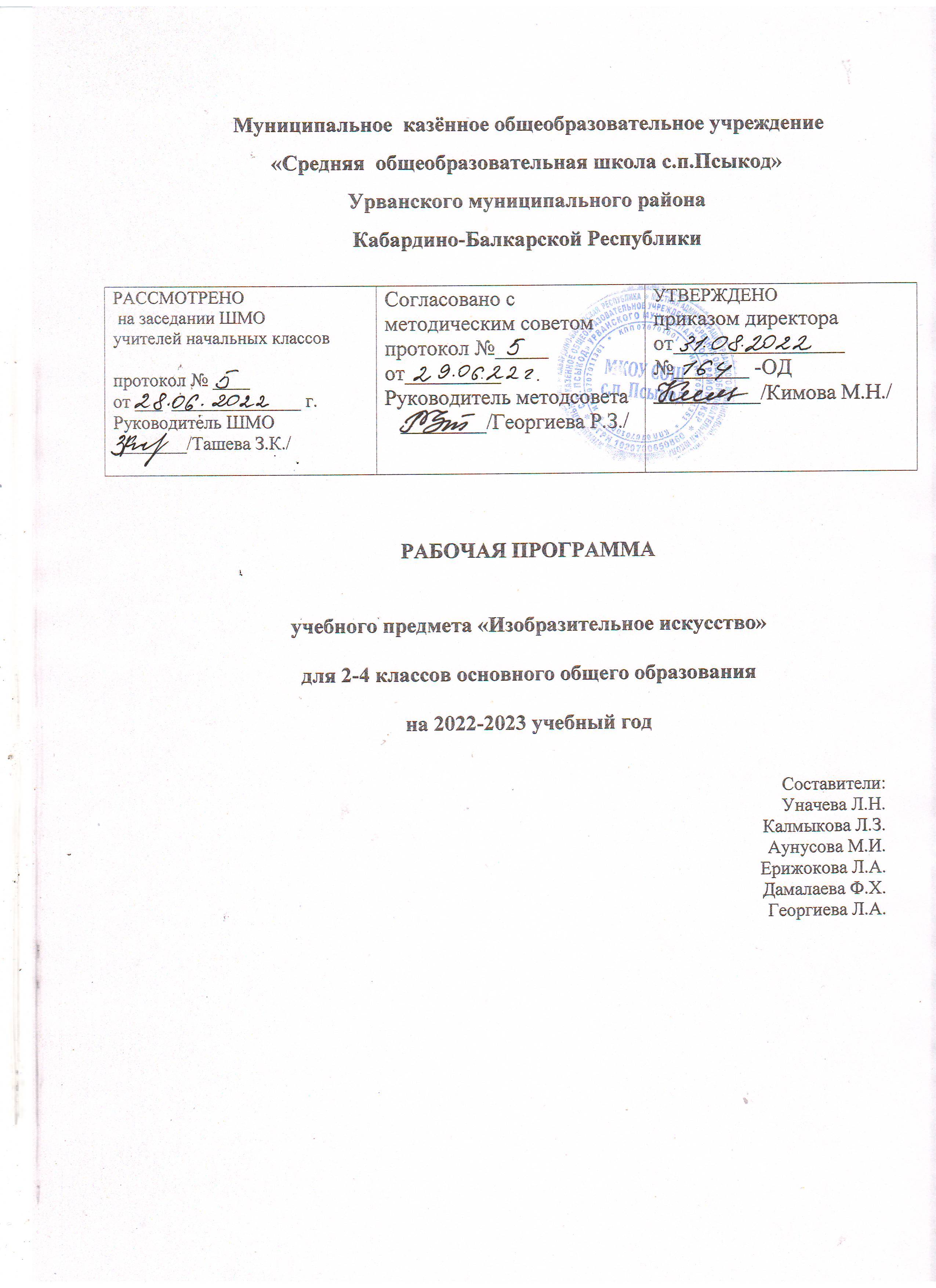 .I.ПОЯСНИТЕЛЬНАЯ ЗАПИСКА                           Рабочая программа по изобразительному искусству на уровне основного общего образования подготовлена на основе:-Федерального Закона Российской Федерации от 29 декабря 2012 года №273-ФЗ «Об образовании в Российской Федерации»;-Приказа Министерства образования и науки Российской Федерации от 5 октября 2009 года № 373 «Об утверждении и введении в действие федерального государственного образовательного стандарта начального общего образования» (с последующими изменениями);-  Порядка организации и осуществления образовательной деятельности по основнымобщеобразовательным программам – образовательным программам начального общего,основного общего и среднего общего образования, утвержденным приказомМинпросвещения  РФ  от 22.03.2021 №115;- Основной образовательной программы основного общего образования МКОУ СОШ с.п.Псыкод;-Положения о рабочей программе учебного курса МКОУ СОШс.п.ПсыкодЦЕЛИ ИЗУЧЕНИЯ УЧЕБНОГО ПРЕДМЕТА «Изобразительное искусство»ЦЕЛИ КУРСА:Восприятие эстетических чувств, интерес к изобразительному искусству, обогащение нравственного опыта, представлений о добре и зле; воспитание нравственных чувств, уважение к культуре народов многонациональной России и других стран; готовность и способность выражать и отстаивать свою общественную позицию в искусстве и через искусство.Развитие воображения, желание и умение подходить к любой своей деятельности творчески, способности к восприятию искусства и окружающего мира, умений и навыков сотрудничества в художественной деятельности.Освоение первоначальных знаний о пластических искусствах: изобразительных, декоративно-прикладных, архитектуре и дизайне – их роли в жизни человека и общества.Овладение элементарной художественной грамотой; формирование художественного кругозора и приобретение опыта работы в различных видах художественно-творческой деятельности, разными художественными материалами; совершенствование эстетического вкуса.ЗАДАЧИ КУРСА:Совершенствование эмоционально-образного восприятия произведений искусства и окружающего мира.Развитие способности видеть проявление художественной культуры в реальной жизни (музеи, архитектура, дизайн и др.).Формирование навыков работы с различными художественными материалами.МЕСТО УЧЕБНОГО ПРЕДМЕТА «Изобразительное искусство » В УЧЕБНОМ ПЛАНЕМесто курса в учебном плане:2 класс-34 часов (34 учебные недели-по 1 час в неделю)3 класс-34 часов (34 учебные недели-по 1 час в неделю)4 класс- 34 часов (34 учебные недели-по 1 час в неделю)УМК УЧЕБНОГО ПРЕДМЕТА ПЕДАГОГАУчебникиЗавершенная предметная линия учебников «Изобразительное искусство»:
1. Коротеева Е.И. (под ред. Неменского Б.М.). Изобразительное искусство. 2 класс
2. Горяева Н.А. (под ред. Неменского Б.М.). Изобразительное искусство. 3 класс
3. Неменская Л.А. (под ред. Неменского Б.М.). Изобразительное искусство. 4 класс. Примерные  программы   по учебным предметам « Начальная школа».  В 2 частях. Часть 2. Руководители проекта: член-корреспондент РАО А.М. Кондаков,   академик РАО Л.П.Кезина.М.: «Просвещение», 2010 год2. Рабочие программы «Изобразительное искусство». Предметная линия учебников под редакцией Б.М. Неменского. 1-4 классы.Авторы: Б.М. Неменский, Л.А. Неменская, НА. Горяева и др.М.: «Просвещение», 2012 годИзобразительное искусство. Методическое пособие. 1-4 классы.УМК УЧЕБНОГО ПРЕДМЕТА ДЛЯ ОБУЧАЮЩИХСЯУчебникиЗавершенная предметная линия учебников «Изобразительное искусство»:

1. Коротеева Е.И. (под ред. Неменского Б.М.). Изобразительное искусство. 2 класс
2. Горяева Н.А. (под ред. Неменского Б.М.). Изобразительное искусство. 3 класс
3. Неменская Л.А. (под ред. Неменского Б.М.). Изобразительное искусство. 4 классИзобразительное искусство. Твоя мастерская. Рабочая тетрадь. 2 класс.Л.А.Неменская, 2013 год3.  Изобразительное искусство. Твоя мастерская. Рабочая тетрадь. 3 классЛ.А.Неменская, 2013 год4.  Изобразительное искусство. Твоя мастерская. Рабочая тетрадь. 4 классЛ.А.Неменская, 2013 гII.ПЛАНИРУЕМЫЕ ОБРАЗОВАТЕЛЬНЫЕ РЕЗУЛЬТАТЫ2 классЛИЧНОСТНЫЕ РЕЗУЛЬТАТЫу обучающегося  будут сформированы :- чувство гордости за культуру и искусство Родины, своего народа;уважительное отношение к культуре и искусству других народов нашей страны и мира в целом;понимание особой роли культуры и  искусства в жизни общества и каждого отдельного человека;сформированность эстетических чувств, художественно-творческого мышления, наблюдательности и фантазии;сформированность эстетических потребностей — потребностей в общении с искусством, природой, потребностей в творческом  отношении к окружающему миру, потребностей в самостоятельной практической творческой деятельности;овладение навыками коллективной деятельности в процессе совместной творческой работы в команде одноклассников под руководством учителя.обучающийся  получит возможность для формирования :- свою часть работы с общим замыслом;умение обсуждать и анализировать собственную  художественную деятельность  и работу одноклассников с позиций творческих задач данной темы, с точки зрения содержания и средств его выражения.МЕТАПРЕДМЕТНЫЕ РЕЗУЛЬТАТЫ Регулятивные УУДобучающийся научится:- овладение умением творческого видения с позиций художника, т.е. умением сравнивать, анализировать, выделять главное, обобщать;Обучающийся получит возможность научиться:- овладение умением вести диалог, распределять функции и роли в процессе выполнения коллективной творческой работы.Познавательные УУДобучающийся научится:- использование средств информационных технологий для решения различных учебно-творческих задач в процессе поиска дополнительного изобразительного материала, выполнение творческих проектов отдельных упражнений по живописи, графике, моделированию и т.д..Обучающийся получит возможность научиться:- умение планировать и грамотно осуществлять учебные действия в соответствии с поставленной задачей, находить варианты решения различных художественно-творческих задач.Коммуникативные УУДобучающийся научится:- умение рационально строить самостоятельную творческую деятельность, умение организовать место занятий.Обучающийся получит возможность научиться:- осознанно  стремиться к освоению новых знаний и умений, к достижению более высоких и оригинальных творческих результатов.ПРЕДМЕТНЫЕ РЕЗУЛЬТАТЫ- Раздел № 1.  « Как и  чем работает художник?»Обучающийся  научится:• различать виды художественной деятельности (рисунок, живопись, скульптура, художественное конструирование и дизайн, декоративно-прикладное искусство) и участвовать в художественно-творческой деятельности, используя различные художественные материалы и приемы работы с ними для передачи собственного замысла;• различать основные виды и жанры пластических искусств, понимать их специфику;• эмоционально-ценностно относиться к природе, человеку, обществу; различать и передавать в художественно-творческой деятельности характер, эмоциональные состояния и свое отношение к ним средствами художественного языка;• узнавать, воспринимать, описывать и эмоционально оценивать шедевры русского и мирового искусства, изображающие природу, человека, различные стороны (разнообразие, красоту, трагизм и т. д.) окружающего мира и жизненных явлений;• называть ведущие художественные музеи России и художественные музеи своего региона.обучающийся получит возможность научиться:-• воспринимать произведения изобразительного искусства, участвовать в обсуждении их содержания и выразительных средств, объяснять сюжеты и содержание знакомых произведений;• видеть проявления художественной культуры вокруг: музеи искусства, архитектура, скульптура, дизайн, декоративные искусства в доме, на улице, в театре;• высказывать суждение о художественных произведениях, изображающих природу и человека в различных эмоциональных состояниях.- Раздел №2. «Реальность и фантазия»Обучающийся научится:• создавать простые композиции на заданную тему на плоскости и в пространстве;• использовать выразительные средства изобразительного искусства: композицию, форму, ритм, линию, цвет, объем, фактуру; различные художественные материалы для воплощения собственного художественно-творческого замысла;• различать основные и составные, теплые и холодные цвета; изменять их эмоциональную напряженность с помощью смешивания с белой и черной красками; использовать их для передачи художественного замысла в собственной учебно-творческой деятельности;• создавать средствами живописи, графики, скульптуры, декоративно-прикладного искусства образ человека: передавать на плоскости и в объеме пропорции лица, фигуры; передавать характерные черты внешнего облика, одежды, украшений человека;• наблюдать, сравнивать, сопоставлять и анализировать геометрическую форму предмета; изображать предметы различной формы; использовать простые формы для создания выразительных образов в живописи, скульптуре, графике, художественном конструировании;• использовать декоративные элементы, геометрические, растительные узоры для украшения своих изделий и предметов быта; использовать ритм и стилизацию форм для создания орнамента; передавать в собственной художественно-творческой деятельности специфику стилистики произведений народных художественных промыслов в России (с учетом местных условий).Обучающийся  получит возможность научиться:• пользоваться средствами выразительности языка живописи, графики, скульптуры, декоративно-прикладного искусства, художественного конструирования в собственной художественно-творческой деятельности; передавать разнообразные эмоциональные состояния, используя различные оттенки цвета, при создании живописных композиций на заданные темы;• моделировать новые формы, различные ситуации, путем трансформации известного создавать новые образы природы, человека, фантастического существа средствами изобразительного искусства и компьютерной графики;• выполнять простые рисунки и орнаментальные композиции, используя язык компьютерной графики в программе Paint.Раздел №3. « О чем говорит и как говорит искусство?»Обучающийся  научится:• осознавать главные темы искусства и отражать их в собственной художественно-творческой деятельности;• выбирать художественные материалы, средства художественной выразительности для создания образов природы, человека, явлений и передачи своего отношения к ним; решать художественные задачи с опорой на правила перспективы, цветоведения, усвоенные способы действия;• передавать характер и намерения объекта (природы, человека, сказочного героя, предмета, явления и т. д.) в живописи, графике и скульптуре, выражая свое отношение к качествам данного объекта.Обучающийся  получит возможность научиться:• видеть, чувствовать и изображать красоту и разнообразие природы, человека, зданий, предметов;• понимать и передавать в художественной работе разницу представлений о красоте человека в разных культурах мира, проявлять терпимость к другим вкусам и мнениям;• изображать пейзажи, натюрморты, портреты, выражая к ним свое эмоциональное отношение;• изображать многофигурные композиции на значимые жизненные темы и участвовать в коллективных работах на эти темы.II. ПЛАНИРУЕМЫЕ ОБРАЗОВАТЕЛЬНЫЕ РЕЗУЛЬТАТЫ4 классЛичностные результаты:У выпускников будут  сформированы:чувство гордости за культуру и искусство Родины, своего города;уважительное отношение к культуре и искусству других народов нашей страны и мира в целом;понимание особой роли культуры и искусства в жизни общества и каждого отдельного человека;сформированность эстетических чувств, художественно-творческого мышления, наблюдательности и фантазии;сформированность эстетических потребностей (потребностей на общении с искусством, природой, потребностей в творческом отношении к окружающему миру, потребностей в самостоятельной практической творческой деятельности), ценностей и чувств;развитие этических чувств, доброжелательности и эмоционально—нравственной отзывчивости, понимания и сопереживания чувствам других людей;Выпускники получат возможность для формированияовладение навыками коллективной деятельности в процессе совместной творческой работ в команде одноклассников од руководством учителя;умение сотрудничать с товарищами в процессе совместной деятельности, соотносить свою часть рабаты с общим замыслом;умение обсуждать и анализировать собственную художественную деятельность и работу одноклассников с позиций творческих задач данной темы, с точки зрения содержания и средств его выражения.Метапредметные результаты:Регулятивные УУДВыпускник научитсяосвоение способов решения проблем творческого и поискового характера;овладение умением творческого видения с позиций художника, т. е. умением сравнивать, анализировать, выделять главное, обобщать;формирование умения понимать причины успеха неуспеха учебной деятельности и способности конструктивно действовать даже в ситуациях неуспеха;освоение начальных форм познавательной и личностной рефлексии;овладение логическими действиями сравнения, анализа, синтеза, обобщения, классификации по родовидовым признакам;овладение умением вести диалог, распределять функции и роли в процессе выполнения коллективной творческой работы;Выпускник получит возможность научитьсяиспользование средств информационных технологий для решения различных учебно-творческих задач в процессе поиска дополнительного изобразительного материала, выполнение творческих проектов, отдельных упражнений по живописи, графике, моделированию и т. д.;умение планировать и грамотно осуществлять учебные действия в соответствии с поставленной задачей, находить варианты решения различных художественно-творческих задач;умение рационально строить самостоятельную творческую деятельность, умение организовать место занятий;осознанное стремление к освоению новых знаний и умений, к достижению более высоких и оригинальных творческих результатов.Познавательные УУДВыпускник научится-освоение способов решения проблем творческого и поискового характера-овладение умением творческого видения с позиции художника, т.е. умением сравнивать, анализировать выделять главное, обобщать-формирование умения понимать причины успеха/неуспеха в учебной деятельности и способности конструктивно действовать даже в случае неуспеха-освоение начальных форм познавательной и личностной рефлексии-овладение логическими действиями сравнения, анализа, синтеза, обобщения, классификации по родовидовым признакам- овладение умением вести диалог, распределять функции и роли в процессе выполнения коллективной творческой работыВыпускник получит возможность научиться-использование средств информационных технологий для решения различных учебно-творческих задач в процессе поиска дополнительного изобразительного материала, выполнение творческих проектов, отдельных упражнений по живописи, графике, моделированию-умение планировать и грамотно осуществлять учебные действия в соответствии с поставленной задачей, находить варианты решения различных художественно-творческих задач- умение рационально строить самостоятельную творческую деятельность, умение организовать место занятий-осознанное стремление к освоению новых знаний и умений, к достижению более высоких и оригинальных творческих результатов.Коммуникативные УУДВыпускник научитсяиспользование средств информационных технологий для решения различных учебно-творческих задач в процессе поиска дополнительного изобразительного материала, выполнение творческих проектов, отдельных упражнений по живописи, графике, моделированию и т. д.;умение планировать и грамотно осуществлять учебные действия в соответствии с поставленной задачей, находить варианты решения различных художественно-творческих задач;умение рационально строить самостоятельную творческую деятельность, умение организовать место занятий;Выпускник получит возможность научитьсяосвоение способов решения проблем творческого и поискового характера;овладение умением творческого видения с позиций художника, т. е. умением сравнивать, анализировать, выделять главное, обобщать;формирование умения понимать причины успеха неуспеха учебной деятельности и способности конструктивно действовать даже в ситуациях неуспеха;освоение начальных форм познавательной и личностной рефлексии;овладение логическими действиями сравнения, анализа, синтеза, обобщения, классификации по родовидовым признакамПредметные результаты:Выпускник научится:сформированность первоначальных представлений о роли изобразительного искусства в жизни человека, его роли в духовно-нравственном развитии человека;сформированность основ художественной культуры, в том числе на материале художественной культуры родного края, эстетического отношения к миру; понимание красоты как ценности, потребности в художественном творчестве и в общении с искусством;овладение практическими умениями и навыками в восприятии, анализе и оценке произведений искусства;овладение элементарными практическими умениями и навыками в различных видах художественной деятельности (рисунке, живописи, скульптуре, художественном конструировании), а также в специфических формах художественной деятельности, базирующихся на ИКТ (цифровая фотография, видеозапись, элементы мультипликации и пр.);знание видов художественной деятельности: изобразительной (живопись, графика, скульптура), конструктивной (дизайна и архитектура), декоративной (народных и прикладные виды искусства);•знание основных видов и жанров пространственно-визуальных искусств;понимание образной природы искусства;•эстетическая оценка явлений природы , событий окружающего мираприменение художественных умений, знаний и представлений в процессе выполнения художественно-творческих работ;способность узнавать, воспринимать, описывать и эмоционально оценивать несколько великих произведений русского и мирового искусства;Выпускник получит возможность научиться:умение обсуждать и анализировать произведения искусства,выражая суждения о содержании, сюжетах и выразительных средствах; усвоение названий ведущих художественных музеев Россиии художественных музеев своего региона;умение видеть проявления визуально-пространственных искусств в окружающей жизни: в доме, на улице, в театре, на празднике;способность использовать в художественно-творческой дельности различные художественные материалы и художественные техники;способность передавать в художественно-творческой деятельности характер, эмоциональных состояния и свое отношение к природе, человеку, обществу;умение компоновать на плоскости листа и в объеме заду манный художественный образ;освоение умений применять в художественно-творческой деятельности основы цветоведения, основы графической грамоты;овладение навыками моделирования из бумаги, лепки из пластилина, навыками изображения средствами аппликации и коллажа;умение характеризовать и эстетически оценивать разнообразие и красоту природы различных регионов нашей страны. III.СОДЕРЖАНИЕ УЧЕБНОГО ПРЕДМЕТА2 класс. (1 час в неделю - 34ч.)	Раздел 1. Как и чем работает художник?(8ч)Три основных цвета — желтый, красный, синий.Белая и черная краски.Пастель и цветные мелки, акварель, их выразительные возможности.Выразительные возможности аппликации.Выразительные возможности графических материалов.Выразительность материалов для работы в объеме.Выразительные возможности бумаги.Неожиданные материалы (обобщение темы).Раздел №2.Реальность и фантазия( 7ч)Изображение и реальность.Изображение и фантазия. Бгажноков З.Х. из серии кабардинские сказки. (НРК)Украшение и реальность.Украшение и фантазия.Постройка и реальность.Постройка и фантазия.Братья. Мастера Изображения, Украшения и Постройки (обобщение темы).Раздел №3.О чем говорит искусство(11ч)Изображение природы в различных состояниях. Гетигежев А. « Горный пейзаж» (НРК)Изображение характера животных.Изображение характера человека: женский образ. Изображение характера человека: мужской образ. Гетигежев А. « Скрипач» (НРК)Образ человека в скульптуре.Человек и его украшения. Атабиева Х.Х. « Мадонна» (НРК)О чем говорят украшения.Образ здания.В изображении, украшении, постройке человек выражает свои чувства, мысли, настроение, свое отношение к миру (обобщение темы).Раздел №4.Как говорит искусство (8ч)Теплые и холодные цвета. Борьба теплого и холодного.Тихие и звонкие цвета. Атабиева Х.Х. « Весенний мотив» (НРК)Что такое ритм линий?Характер линий.Ритм пятен.Пропорции выражают характер. Азаматова С.А. « Возвращение на родину» (НРК)Ритм линий и пятен, цвет, пропорции — средства выразительности. Обобщающий урок года.Содержание учебного предмета ИЗО 3 класс. Вводный урок (1 час)В работе каждому художнику помогают три волшебных Брата-Мастера: Мастер Изображения, Мастер Постройки и Мастер Украшения. Художественные материалы.Раздел 1. Искусство в твоём доме (7 часов)Вещи бывают нарядными, праздничными или тихими, уютными, деловыми, строгими; одни подходят для работы, другие - для отдыха; одни служат детям, другие - взрослым. Как должны выглядеть вещи, решает художник и тем самым создаёт пространственный и предметный мир вокруг нас, в котором выражаются наши представления о жизни. Каждый человек бывает в роли художника. Посуда с национальным орнаментом (нрк).Раздел 2 . Искусство на улицах твоего города (7 часов)Деятельность художника на улице города (или села). Знакомство с искусством начинается с родного порога: родной улицы, родного города (села), без которых не может возникнуть чувство Родины. Памятник в моем селе (нрк).Раздел 3. Художник и зрелище (11 часов)Художник необходим в театре, цирке, на любом празднике. Известные художники КБР (нрк). Жанрово-видовое разнообразие зрелищных искусств. Театрально-зрелищное искусство, его игровая природа. Изобразительное искусство - необходимая составная часть зрелища. Раздел 4. Художник и музей (8 часов)Художник создает произведения, в которых он, изображая мир, размышляет о нём и выражает своё отношение и переживание явлений действительности. Лучшие произведения хранятся в музеях. Наш школьный музей(нрк). Знакомство со станковыми видами и жанрами изобразительного искусства. Художественные музеи Москвы, Санкт-Петербурга, других городов.Содержание учебного предмета ИЗО 4 класс. Раздел 1. Осень на пороге – 11 час.Пейзаж родной земли.Красота природы в произведениях русской живописи.Деревня — деревянный мир.Украшения избы и их значение.Красота человека.Образ русского человека в произведениях художников.Календарные праздники.Народные праздники (обобщение темы).Раздел 2. Город чудный, город славный – 7 час.Родной угол.Древние соборы. Города Русской земли.Древнерусские воины-защитники.Новгород. Псков. Владимир и Суздаль. Москва.Узорочье теремов.Пир в теремных палатах (обобщение темы).Раздел 3. В мире искусства - 7 час.Страна Восходящего солнца. Образ художественной культуры Японии.Образ женской красоты.Народы гор и степей.Юрта как произведение архитектуры.Города в пустыне.Древняя Эллада.Мифологические представления Древней Греции.Европейские города СредневековьяОбраз готического храма.Многообразие художественных культур в мире (обобщение темы).Раздел 4. Наш красивый дом. Искусство объединяет народы. – 9 час.Материнство.Образ Богоматери в русском и западноевропейском искусстве.Мудрость старости.Сопереживание.Герои - защитники.Героическая тема в искусстве разных народов.Юность и надежды.Искусство народов мира (обобщение темы).IV.ТЕМАТИЧЕСКОЕ ПЛАНИРОВАНИЕ2 классТематическое планирование учебного предмета  3 классТематическое планирование  ИЗО 4 класс КАЛЕНДАРНО - ТЕМАТИЧЕСКОЕ ПЛАНИРОВАНИЕ по ИЗО  2 класс.Лист корректировки рабочей программыпо предмету(изобразительное искусство)Учитель:Уначева Л.Н.№№Перечень тем, планируемых для освоенияПеречень тем, планируемых для освоенияКол-во часовКол-во часовКол-во часовКол-во часов№№Перечень тем, планируемых для освоенияПеречень тем, планируемых для освоенияВсегоКонтрольныеКонтрольныеПрактическиеРаздел 1. Как и чем работает художник?(8ч)Раздел 1. Как и чем работает художник?(8ч)Раздел 1. Как и чем работает художник?(8ч)Раздел 1. Как и чем работает художник?(8ч)Раздел 1. Как и чем работает художник?(8ч)Раздел 1. Как и чем работает художник?(8ч)Раздел 1. Как и чем работает художник?(8ч)Раздел 1. Как и чем работает художник?(8ч)1.1Три основных цвета – жёлтый, красный, синийТри основных цвета – жёлтый, красный, синийТри основных цвета – жёлтый, красный, синий0111.2Белая и черная краскиБелая и черная краскиБелая и черная краски1.3Пастель и цветные мелки, акварель, их выразительные возможностиПастель и цветные мелки, акварель, их выразительные возможностиПастель и цветные мелки, акварель, их выразительные возможности1.4Выразительные возможности аппликацииВыразительные возможности аппликацииВыразительные возможности аппликации1.5Выразительные возможности графических материаловВыразительные возможности графических материаловВыразительные возможности графических материалов1.6Выразительность материалов для работы в объемеВыразительность материалов для работы в объемеВыразительность материалов для работы в объеме1.7Выразительные возможности бумагиВыразительные возможности бумагиВыразительные возможности бумаги1.8Неожиданные материалы (обобщение темы)Неожиданные материалы (обобщение темы)Неожиданные материалы (обобщение темы)Итого по разделу:Итого по разделу:Итого по разделу:Итого по разделу:8Раздел 2. Реальность и фантазия (7 ч)Раздел 2. Реальность и фантазия (7 ч)Раздел 2. Реальность и фантазия (7 ч)Раздел 2. Реальность и фантазия (7 ч)Раздел 2. Реальность и фантазия (7 ч)Раздел 2. Реальность и фантазия (7 ч)Раздел 2. Реальность и фантазия (7 ч)Раздел 2. Реальность и фантазия (7 ч)2.1.Изображение и реальностьИзображение и реальностьИзображение и реальность10002.2.Изображение и фантазияИзображение и фантазияИзображение и фантазия10002.3Украшение и реальностьУкрашение и реальностьУкрашение и реальность2.4Украшение и фантазияУкрашение и фантазияУкрашение и фантазия12.5Постройка и реальностьПостройка и реальностьПостройка и реальность12.6Постройка и фантазияПостройка и фантазияПостройка и фантазия12.7Братья мастера ИзображенияБратья мастера ИзображенияБратья мастера Изображения1Итого по разделу:Итого по разделу:Итого по разделу:Итого по разделу:7Раздел 3. О чем говорит искусствоРаздел 3. О чем говорит искусствоРаздел 3. О чем говорит искусствоРаздел 3. О чем говорит искусствоРаздел 3. О чем говорит искусствоРаздел 3. О чем говорит искусствоРаздел 3. О чем говорит искусствоРаздел 3. О чем говорит искусство3.1.3.1.3.1.Изображение природы10003.2.3.2.3.2.Изображение характера жживотных10003.33.33.3Изображение характера человека: женский образ13.43.43.4Изображение характера человека:Мужской образ13.53.53.5Образ человека в скульптуре13.63.63.6Человек и его украшения13.73.73.7О чем говорят украшения13.8-3.93.8-3.93.8-3.9Образ здания23.10-3.113.10-3.113.10-3.11В изображении украшения и постройке человек выражает свои чувства, мысли, настроение ( Обобщение темы)2Итого по разделу:Итого по разделу:Итого по разделу:11Раздел 4. Как говорит искусство 8 ч.Раздел 4. Как говорит искусство 8 ч.Раздел 4. Как говорит искусство 8 ч.Раздел 4. Как говорит искусство 8 ч.Раздел 4. Как говорит искусство 8 ч.Раздел 4. Как говорит искусство 8 ч.Раздел 4. Как говорит искусство 8 ч.Раздел 4. Как говорит искусство 8 ч.4.14.1Теплые и холодные цвета. Борьба теплого и холодногоТеплые и холодные цвета. Борьба теплого и холодного14.24.2Тихие и звонкие цветаТихие и звонкие цвета14.34.3Что такое ритм линий?Что такое ритм линий?14.54.5Характер линийХарактер линий14.64.6Ритм пятенРитм пятен14.74.7Пропорции выражают характерПропорции выражают характер14.84.8Ритм линий и пятен, цвет, пропорции — средства выразительностиРитм линий и пятен, цвет, пропорции — средства выразительности14.94.9Обобщающий урок годаОбобщающий урок года1Итого по разделуИтого по разделуОБЩЕЕ КОЛИЧЕСТВО ЧАСОВ ПО ПРОГРАММЕОБЩЕЕ КОЛИЧЕСТВО ЧАСОВ ПО ПРОГРАММЕ№ урока п/пПеречень тем, планируемых для освоенияКол-вочасовКонтрольныеКонтрольныеКонтрольныеПрактические1.1Вводный инструктаж по т/б. Художественные материалы.1Раздел 1.Искусство в твоем доме – 7 ч.Раздел 1.Искусство в твоем доме – 7 ч.1.2Твои игрушки.11.3Посуда у тебя дома. Посуда с национальным орнаментом.11.4Обои и шторы у себя дома.11.5Мамин платок.11.6Твои книжки.11.7Открытки.11.8Труд художника для твоего дома (обобщение темы).1Раздел 2. Искусство на улицах твоего города – 7 ч.Раздел 2. Искусство на улицах твоего города – 7 ч.Раздел 2. Искусство на улицах твоего города – 7 ч.2.1Памятники архитектуры. Памятник в моем селе.12.2Парки, скверы, бульвары.12.3Ажурные ограды.12.4Волшебные фонари.12.5Витрины.12.6Удивительный транспорт.12.7Труд художника на улицах твоего города (села).1Раздел 3. Художник и зрелище – 10 ч.Раздел 3. Художник и зрелище – 10 ч.Раздел 3. Художник и зрелище – 10 ч.        3.1Художник в цирке.13.2Художник в театре. Известные художники КБР.13.3Театр кукол.13.4Театр кукол.13.5Маски.13.6Маски.13.7Афиша и плакат.13.8Афиша и плакат.13.9Праздник в городе.13.10Школьный карнавал (обобщение темы).1Раздел 4. Художник и музей – 9 ч.Раздел 4. Художник и музей – 9 ч.Раздел 4. Художник и музей – 9 ч.4.1Музей в жизни города. Наш школьный музей (нрк).14.2Картина – особый мир. Музеи искусства.14.3Картина-пейзаж.14.4Картина-портрет.14.5Картина-натюрморт.14.6Картины исторические и бытовые.14.7Скульптура в музее и на улице.14.8Художественная выставка (обобщение темы).Каждый человек – художник!14.9Итоговая контрольная работа1ОБЩЕЕ КОЛИЧЕСТВО ЧАСОВ ПО ПРОГРАММЕ34№Перечень тем, планируемых для освоениявсегоКол-во часовКол-во часов№Перечень тем, планируемых для освоениявсегоконтрольныепрактические1Раздел 1 Осень на пороге 112Раздел 2 Город чудный,  город славный73Раздел 3 В мире искусства74Раздел 4 Наш красивый дом. Искусство объединяет народы9ОБЩЕЕ КОЛИЧЕСТВО ЧАСОВ ПО ПРОГРАММЕ34№ п/п№ п/п№ п/пНаименование разделов и темКол-во часовКол-во часовКол-во часовДата по плануДата по плануДата по плануДата по факту1.    Как и чем работает художник?(8ч)1.    Как и чем работает художник?(8ч)1.    Как и чем работает художник?(8ч)1.    Как и чем работает художник?(8ч)1.    Как и чем работает художник?(8ч)1.    Как и чем работает художник?(8ч)1.    Как и чем работает художник?(8ч)1.    Как и чем работает художник?(8ч)1.    Как и чем работает художник?(8ч)1.    Как и чем работает художник?(8ч)1.    Как и чем работает художник?(8ч)Три основных цвета.Изображение цветов. Работа с гуашью.Разноцветные жуки .Три основных цвета.Изображение цветов. Работа с гуашью.Разноцветные жуки .Три основных цвета.Изображение цветов. Работа с гуашью.Разноцветные жуки .Три основных цвета.Изображение цветов. Работа с гуашью.Разноцветные жуки .1106.0906.0906.0906.09Пять красок – все богатство цвета и тона:- Темное и светлое. Изображение природных стихий (гроза, буря, извержение вулкана, дождя, тумана и солнечного дня). Работа с гуашью.Времена года Пять красок – все богатство цвета и тона:- Темное и светлое. Изображение природных стихий (гроза, буря, извержение вулкана, дождя, тумана и солнечного дня). Работа с гуашью.Времена года Пять красок – все богатство цвета и тона:- Темное и светлое. Изображение природных стихий (гроза, буря, извержение вулкана, дождя, тумана и солнечного дня). Работа с гуашью.Времена года Пять красок – все богатство цвета и тона:- Темное и светлое. Изображение природных стихий (гроза, буря, извержение вулкана, дождя, тумана и солнечного дня). Работа с гуашью.Времена года 1113.0913.0913.0913.09Пастель и цветные мелки, акварель, их выразительные возможности.Изображение осеннего леса.Пастель и цветные мелки, акварель, их выразительные возможности.Изображение осеннего леса.Пастель и цветные мелки, акварель, их выразительные возможности.Изображение осеннего леса.Пастель и цветные мелки, акварель, их выразительные возможности.Изображение осеннего леса.1127.0927.0927.0927.09Выразительные возможности аппликации.Создание коврика «Осенняя земля с опавшими листьями».Выразительные возможности аппликации.Создание коврика «Осенняя земля с опавшими листьями».Выразительные возможности аппликации.Создание коврика «Осенняя земля с опавшими листьями».Выразительные возможности аппликации.Создание коврика «Осенняя земля с опавшими листьями».1104.1004.1004.1004.10Выразительные возможности графических материалов.Красота и выразительность линии. Изображение зимнего леса.Выразительные возможности графических материалов.Красота и выразительность линии. Изображение зимнего леса.Выразительные возможности графических материалов.Красота и выразительность линии. Изображение зимнего леса.Выразительные возможности графических материалов.Красота и выразительность линии. Изображение зимнего леса.1111.1011.1011.1011.10Выразительность материалов для работы в объеме.Изображение животных родного края.Выразительность материалов для работы в объеме.Изображение животных родного края.Выразительность материалов для работы в объеме.Изображение животных родного края.Выразительность материалов для работы в объеме.Изображение животных родного края.1118.1018.1018.1018.10Выразительные возможности бумаги.Склеивание простых объемных форм (конус, цилиндр, «лесенка», «гармошка»).Выразительные возможности бумаги.Склеивание простых объемных форм (конус, цилиндр, «лесенка», «гармошка»).Выразительные возможности бумаги.Склеивание простых объемных форм (конус, цилиндр, «лесенка», «гармошка»).Выразительные возможности бумаги.Склеивание простых объемных форм (конус, цилиндр, «лесенка», «гармошка»).1125.1025.1025.1025.10Неожиданные материалы (обобщение темы).Изображение ночного праздничного города.Неожиданные материалы (обобщение темы).Изображение ночного праздничного города.Неожиданные материалы (обобщение темы).Изображение ночного праздничного города.Неожиданные материалы (обобщение темы).Изображение ночного праздничного города.1108.1108.1108.1108.112.  Реальность и фантазия(7ч)2.  Реальность и фантазия(7ч)2.  Реальность и фантазия(7ч)2.  Реальность и фантазия(7ч)2.  Реальность и фантазия(7ч)2.  Реальность и фантазия(7ч)2.  Реальность и фантазия(7ч)2.  Реальность и фантазия(7ч)2.  Реальность и фантазия(7ч)2.  Реальность и фантазия(7ч)2.  Реальность и фантазия(7ч)Изображение и реальность. Изображение животных, увиденных в зоопарке, в деревне, дома. Работа с гуашью и цветной бумагой.Изображение и реальность. Изображение животных, увиденных в зоопарке, в деревне, дома. Работа с гуашью и цветной бумагой.Изображение и реальность. Изображение животных, увиденных в зоопарке, в деревне, дома. Работа с гуашью и цветной бумагой.Изображение и реальность. Изображение животных, увиденных в зоопарке, в деревне, дома. Работа с гуашью и цветной бумагой.Изображение и реальность. Изображение животных, увиденных в зоопарке, в деревне, дома. Работа с гуашью и цветной бумагой.115.1115.1115.1115.11Изображение и фантазия.Фантазия в жизни людей. Сказочные персонажи: драконы, кентавры и т.д. Работа с гуашью. Бгажноков З.Х. из серии кабардинские сказки. (НРК)Изображение и фантазия.Фантазия в жизни людей. Сказочные персонажи: драконы, кентавры и т.д. Работа с гуашью. Бгажноков З.Х. из серии кабардинские сказки. (НРК)Изображение и фантазия.Фантазия в жизни людей. Сказочные персонажи: драконы, кентавры и т.д. Работа с гуашью. Бгажноков З.Х. из серии кабардинские сказки. (НРК)Изображение и фантазия.Фантазия в жизни людей. Сказочные персонажи: драконы, кентавры и т.д. Работа с гуашью. Бгажноков З.Х. из серии кабардинские сказки. (НРК)Изображение и фантазия.Фантазия в жизни людей. Сказочные персонажи: драконы, кентавры и т.д. Работа с гуашью. Бгажноков З.Х. из серии кабардинские сказки. (НРК)122.1122.1122.1122.11Украшение и реальность.Изображение паутинок с росой и веточками деревьев. Работа с тушью или гуашью, мелом.Украшение и реальность.Изображение паутинок с росой и веточками деревьев. Работа с тушью или гуашью, мелом.Украшение и реальность.Изображение паутинок с росой и веточками деревьев. Работа с тушью или гуашью, мелом.Украшение и реальность.Изображение паутинок с росой и веточками деревьев. Работа с тушью или гуашью, мелом.Украшение и реальность.Изображение паутинок с росой и веточками деревьев. Работа с тушью или гуашью, мелом.129.1129.1129.1129.11Украшение и фантазия. Украшение заданной формы (воротничок, кокошник, закладка для книги).Украшение и фантазия. Украшение заданной формы (воротничок, кокошник, закладка для книги).Украшение и фантазия. Украшение заданной формы (воротничок, кокошник, закладка для книги).Украшение и фантазия. Украшение заданной формы (воротничок, кокошник, закладка для книги).Украшение и фантазия. Украшение заданной формы (воротничок, кокошник, закладка для книги).106.1206.1206.1206.12Постройка и реальность.Индивидуально-коллективная работа: конструирование из бумаги подводного мира.Постройка и реальность.Индивидуально-коллективная работа: конструирование из бумаги подводного мира.Постройка и реальность.Индивидуально-коллективная работа: конструирование из бумаги подводного мира.Постройка и реальность.Индивидуально-коллективная работа: конструирование из бумаги подводного мира.Постройка и реальность.Индивидуально-коллективная работа: конструирование из бумаги подводного мира.113.1213.1213.1213.12Постройка и фантазия. Создание макетов фантастических зданий, конструкций «Фантастический город». Работа с бумагой.Постройка и фантазия. Создание макетов фантастических зданий, конструкций «Фантастический город». Работа с бумагой.Постройка и фантазия. Создание макетов фантастических зданий, конструкций «Фантастический город». Работа с бумагой.Постройка и фантазия. Создание макетов фантастических зданий, конструкций «Фантастический город». Работа с бумагой.Постройка и фантазия. Создание макетов фантастических зданий, конструкций «Фантастический город». Работа с бумагой.120.1220.1220.1220.12Братья-Мастера Изображения, Украшения и Постройки всегда работают вместе (обобщение темы).Братья-Мастера Изображения, Украшения и Постройки всегда работают вместе (обобщение темы).Братья-Мастера Изображения, Украшения и Постройки всегда работают вместе (обобщение темы).Братья-Мастера Изображения, Украшения и Постройки всегда работают вместе (обобщение темы).1127.1227.1227.1227.123. О чем говорит искусство?(11ч)3. О чем говорит искусство?(11ч)3. О чем говорит искусство?(11ч)3. О чем говорит искусство?(11ч)3. О чем говорит искусство?(11ч)3. О чем говорит искусство?(11ч)3. О чем говорит искусство?(11ч)3. О чем говорит искусство?(11ч)3. О чем говорит искусство?(11ч)3. О чем говорит искусство?(11ч)3. О чем говорит искусство?(11ч)3 четвертьИзображение природы в различных состояниях.3 четвертьИзображение природы в различных состояниях.11110.01.2310.01.2310.01.2310.01.23Изображение характера животных.Изображение характера животных.11117.0117.0117.0117.01Изображение характера человека: женский образ. Гетигежев А. « Скрипач» (НРК)Изображение противоположных по характеру сказочных образов (Царевна Лебедь и Баба Бабариха, Золушка и мачеха и др.). Гетигежев А. « Горный пейзаж» (НРК)Изображение характера человека: женский образ. Гетигежев А. « Скрипач» (НРК)Изображение противоположных по характеру сказочных образов (Царевна Лебедь и Баба Бабариха, Золушка и мачеха и др.). Гетигежев А. « Горный пейзаж» (НРК)11124.0124.0124.0124.01Изображение характера человека: мужской образ.Изображение героя сказки (А. Пушкин «Сказка о царе Салтане»);Изображение характера человека: мужской образ.Изображение героя сказки (А. Пушкин «Сказка о царе Салтане»);11131.0131.0131.0131.01Образ человека в скульптуре. Создание в объеме образов с ярко выраженным характером (Царевна Лебедь). Работа с пластилином.Образ человека в скульптуре. Создание в объеме образов с ярко выраженным характером (Царевна Лебедь). Работа с пластилином.11107.0207.0207.0207.02Образ человека в скульптуре.Образ человека в скульптуре.11114.0214.0214.0214.02Изображение состояний природы по сказке (А. Пушкин «Сказка о рыбаке и рыбке»).Изображение состояний природы по сказке (А. Пушкин «Сказка о рыбаке и рыбке»).11121.0221.0221.0221.02Выражение характера человека через украшение: . Атабиева Х.Х. « Мадонна» (НРК)Украшение вырезанных из бумаги богатырских доспехов;Выражение характера человека через украшение: . Атабиева Х.Х. « Мадонна» (НРК)Украшение вырезанных из бумаги богатырских доспехов;11128..0228..0228..0228..02О чем говорят украшения.Украшение вырезанных из бумаги кокошников заданной формы и воротников.О чем говорят украшения.Украшение вырезанных из бумаги кокошников заданной формы и воротников.11107.0307.0307.0307.03О чем говорят украшения.Выражение намерений через украшение:двух противоположных по намерениям сказочных флотов (доброго, праздничного и злого, пиратского). Работа с гуашью.О чем говорят украшения.Выражение намерений через украшение:двух противоположных по намерениям сказочных флотов (доброго, праздничного и злого, пиратского). Работа с гуашью.11114.0314.0314.0314.03В изображении, украшении и постройке человек выражает свои чувства, мысли, настроение, свое отношение к миру (обобщение темы).В изображении, украшении и постройке человек выражает свои чувства, мысли, настроение, свое отношение к миру (обобщение темы).111     21..03         21.03         21.03         21.03Как говорит искусство?(8ч)Как говорит искусство?(8ч)Как говорит искусство?(8ч)Как говорит искусство?(8ч)Как говорит искусство?(8ч)Как говорит искусство?(8ч)Как говорит искусство?(8ч)Как говорит искусство?(8ч)Как говорит искусство?(8ч)Как говорит искусство?(8ч)Как говорит искусство?(8ч)Цвет как средство выражения: теплые и холодные цвета.Цвет как средство выражения: теплые и холодные цвета.11104.0404.0404.0404.04Цвет как средство выражения: теплые и холодные цвета.Борьба теплого и холодного:   изображение пера жар птицы. Атабиева Х.Х. « Весенний мотив» (НРК)Цвет как средство выражения: теплые и холодные цвета.Борьба теплого и холодного:   изображение пера жар птицы. Атабиева Х.Х. « Весенний мотив» (НРК)11111.0411.0411.0411.04Цвет как средство выражения: тихие (глухие) и звонкие цвета. Смешение красок с черной, серой, белой красками (мрачные, нежные оттенки цвета): Изображение весенней земли.Цвет как средство выражения: тихие (глухие) и звонкие цвета. Смешение красок с черной, серой, белой красками (мрачные, нежные оттенки цвета): Изображение весенней земли.11118.0418.0418.0418.04Линия как средство выражения: ритм линий:Изображение весенних ручьев. Линия как средство выражения: ритм линий:Изображение весенних ручьев. 11125.0425.0425.0425.04Ритм пятен как средство выражения:Ритмическое расположение летящих птиц (аппликация).Ритм пятен как средство выражения:Ритмическое расположение летящих птиц (аппликация).11102.0502.0502.0502.05Пропорции выражают характер. Азаматова С.А. « Возвращение на родину» (НРК)Лепка птиц с разным характером пропорций: большой хвост, маленькая головка и т. д.Пропорции выражают характер. Азаматова С.А. « Возвращение на родину» (НРК)Лепка птиц с разным характером пропорций: большой хвост, маленькая головка и т. д.11116.0516.0516.0516.05Ритм линий, пятен, цвет, пропорции — средства выразительности. Создание коллективного панно на тему «Весна. Шум птиц». Работа с гуашью и бумагой.Ритм линий, пятен, цвет, пропорции — средства выразительности. Создание коллективного панно на тему «Весна. Шум птиц». Работа с гуашью и бумагой.11123.0523.0523.0523.05Итоговый урок года.Рисование на свободную тему.Итоговый урок года.Рисование на свободную тему.11130.0530.0530.0530.05КлассНазвание раздела, темыДата проведения по плануПричина корректировкиКорректирующие мероприятияДата проведения по факту